PhillyKnits.orgPURL - When you purl on one side, a knit is created on the other side.Ditty: In back door, cross out front, between down & up again, off Jill jumps!Go to http://www.phillyknits.org/Learn2Knit.htm for more print & video instructions!read from left to right >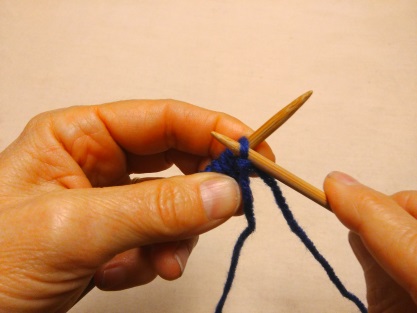 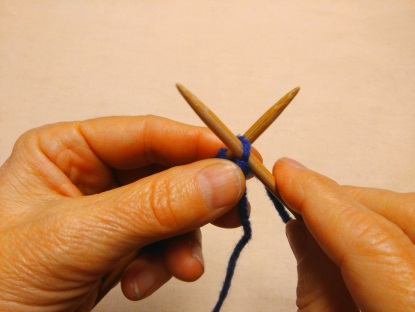 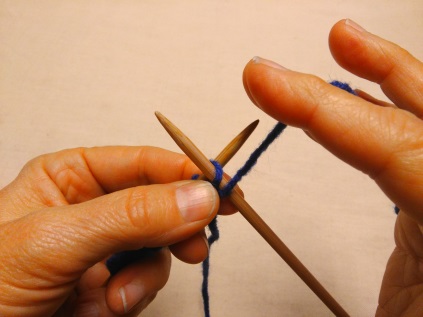 With ball yarn in the front, 
insert right needle from above loop… >…crossing in front of the left needle. >Wrap yarn between the needles…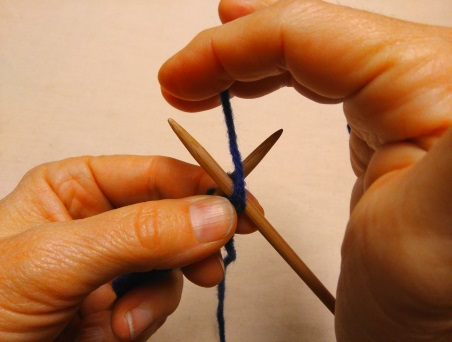 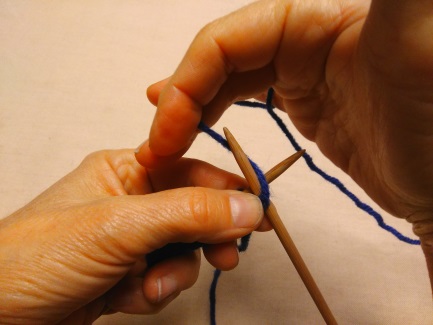 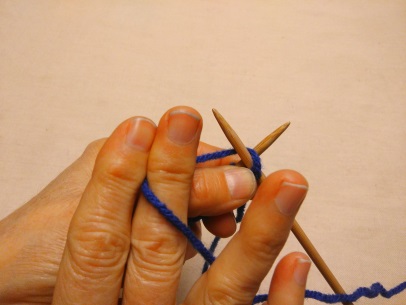 …wrapping around and … >…moving toward... >…the front…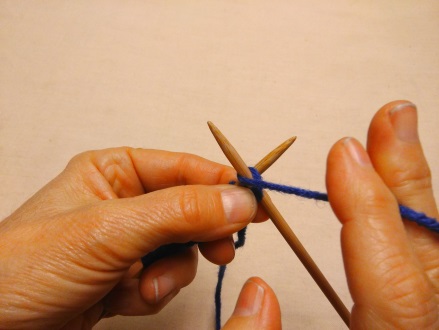 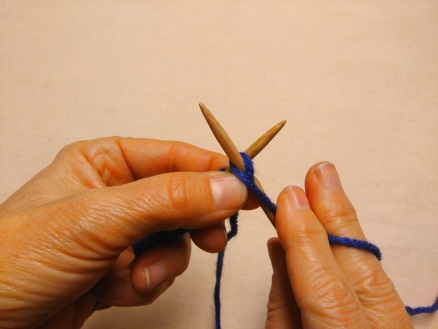 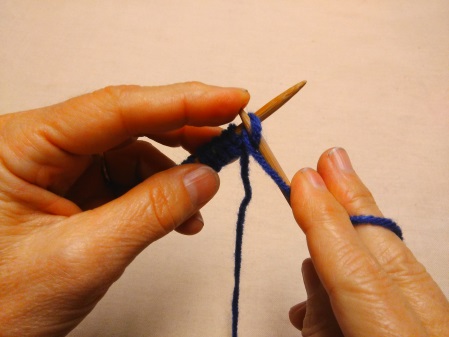 … and side. >Hold yarn down with 1ST finger. >Push the needle down with finger…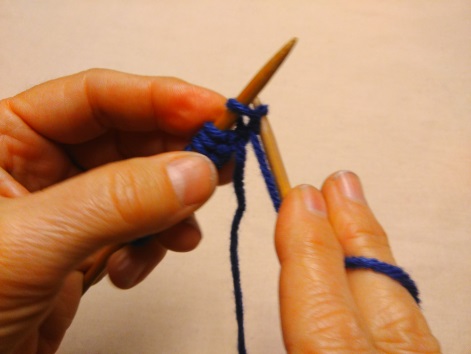 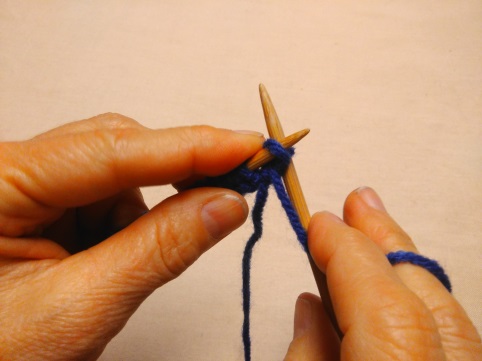 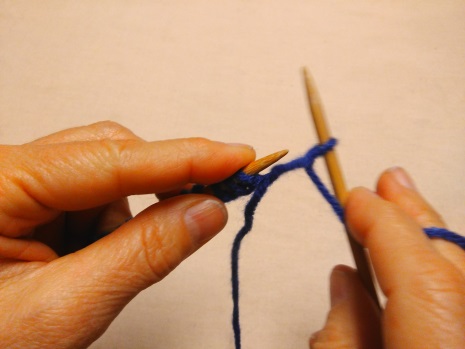 …then tilt needle toward the back &under the other needle. >Push needle back up on other side &  … >… pull off of the needle to create a purl!